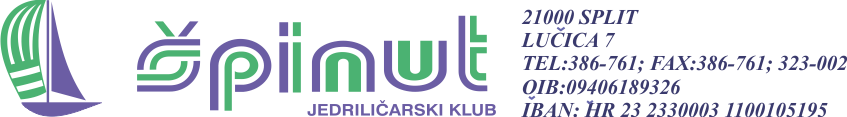 O G L A SŠPINUTOVA  REGATA OPTIMISTAdana 16. –17. 06. 2018 MJESTO ODRŽAVANJA:Regata će se održati u Kaštelanskom zaljevu ili u Splitskom kanalu ovisno ovremenskim uvjetima. Regatu organizira jedriličarski klub Špinut.PRAVILA:Primjenjivati će se World sailing regatna pravila 2017-2020, pravila klase, HJS, Oglasa i Uputa za jedrenje.  ,START REGATE i BROJ JEDRENJA:Start prvog jedrenja dati će se 16.06.2018. godine sa početkom u 13.00 sati.Predviđeno je pet jedrenja, a  regata če biti valjana ukoliko se održi minimalno tri jedrenja.PRAVO NASTUPA i BODOVANJE;Na regati mogu nastupiti svi jedriličari verificirani kod HJS za 2018. god.Primijeniti će se sustav niskih bodova.PRIJAVE I STARTNINA;Prijave za regatu  regatni ured primati će 16.06. 2018. od 09:00 do11:00 sati. Pristojba za regatu iznosi 50 kn.  Predprijave se mogu poslati na spinutjk@gmail.comNAGRADE,Nagrade će dobiti tri najbolje plasirana dječaka, tri najbolje plasirane djevojčice, tri najbolje plasirana dječaka  do 12 godina, tri najbolje plasirane djevojčice do 12 godina. ODGOVORNOST;Svi jedriličari startaju na vlastiti rizik i odgovornost. Organizator otklanja svu odgovornost, prije za vrijeme i poslije završene regate.SVEČANO PROGLAŠENJE  REZULTATA Svečano proglašenje sa dodjelom pehara biti će održano po završetku regate. Organizator, JK Špinut